Feature Writing For Students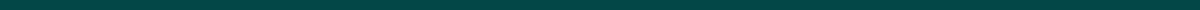 Feature writing is an exciting way for students to explore storytelling, combining factual reporting with narrative techniques to engage readers deeply. Whether you're covering a school event, profiling a notable person in your community, or exploring a significant issue, feature articles allow you to delve into the subject matter with creativity and depth. Here's a simple guide to help students craft compelling feature stories.Choosing a TopicInterest and Relevance: Pick a subject that fascinates you and is relevant to your audience.Unique Angle: Find a unique perspective or an untold aspect of a well-known story to stand out.Research and InterviewsComprehensive Research: Gather detailed information about your topic from reliable sources.Interviews: Talk to people directly involved or knowledgeable about your subject to add depth and authenticity to your story.Writing Your Feature1. HeadlineCreate an engaging headline that captures the essence of your story and piques curiosity.2. Lead (Lede)Start with a strong opening that grabs attention. Use an anecdote, a striking fact, or a compelling question.3. Nut GrafAfter your lead, include a paragraph that explains the significance of your story and what it will cover.4. BodyStructure: Organize your article into clear, logical sections. Use headings if necessary.Main Content: Develop your narrative, integrating background information, anecdotes, and insights from your interviews.Quotes: Incorporate direct quotes to add voice and perspective.Descriptive Detail: Use vivid descriptions to bring scenes and personalities to life, making your story engaging and immersive.5. ConclusionConclude your feature with a strong closing that leaves a lasting impression. You can circle back to your opening or end with a thought-provoking statement or question.Tips for Effective Feature WritingShow, Don’t Tell: Use specific examples and descriptions to show your readers what you mean, rather than simply telling them.Voice and Tone: While maintaining accuracy, don’t be afraid to let your voice shine through, making your writing more relatable and enjoyable.Engage the Senses: Include details that engage the readers’ senses, making your story more vivid and memorable.Revise and Edit: Review your work critically, checking for clarity, coherence, grammar, and spelling. Ask for feedback from peers or teachers.